Информация за препискатаhttp://www.aop.bg/ng/form.php?class=F02_2014&id=818193&mode=viewСъдържаниеROP Publication Notification

Относно: Потвърждение за вписване на електронно подписани документи в Регистъра на обществените поръчки 

Уважаеми дами и господа, 

Уведомяваме Ви, че в Регистъра на обществените поръчки са вписани следните документи, подписани цифрово от Вас: 

Забележки: 
1. В случай, че документът е решение за откриване на процедура, подлежаща на публикуване в ОВ на ЕС, той ще бъде публикуван в РОП заедно със съответното обявление за поръчка. 
2. Когато по процедурата има предишни вписвания, моля проверявайте коректността на посочения уникален номер на поръчката. 
Възложител:Психиатрична болница /ПБ/ "Свети Иван Рилски" - Нови ИскърНомер:00393-2017-0003Адрес на профила на купувача:http://www.dpbivanrilski.com/?q=node/41Процедура:Публично състезаниеОписание:„ПЕРИОДИЧНИ ДОСТАВКИ НА ЛЕКАРСТВЕНИ ПРОДУКТИ ЗА СТАЦИОНАРА НА ДПБ „СВ.ИВАН РИЛСКИ” 2.3. Обща стойност на поръчката : Прогнозна стойност на поръчката е в размер на 100 000 лв. без вкл.ДДС. Обособена позиция № 1 – 80 000 лв. без вкл.ДДС. Медикаменти действащи върху нервната система Обособена позиция № 2 – 5 000 лв. без вкл.ДДС.Антибиотици Обособена позиция № 3 – 15 000 лв. без вкл.ДДС. Други медикаменти за лечение на придружаващи заболявания Източник на финансиране : бюджета на болничното заведение Възможност за представяне на оферти за една или повече от номенклатурите в обособените позиции, включени в предмета на обществената поръчка – чл.53 от ЗОП и чл.30 ал.1 от ППЗОП. Допускат се варианти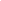 NoID на документаПодписТип на документаИзпратен на:Дата на публикуване в РОП:1  818193Обявление за поръчка (Директива 2014/24/ЕС/ЗОП)         05.12.201705.12.20172  818197Решение за откриване на процедура (ЗОП)         05.12.201705.12.2017от:e-rop@aop.bg дата:05.12.2017 14:05до:Account_kurilo@abv.bg дата:копие:e-rop@aop.bg дата:До TSVETESLAVA IVANOVA GALABOVA
Партида: 393
Адрес: 
Електронен адрес: Account_kurilo@abv.bg№Изходящ номер и дата на документа:Вид на документа:Предмет на поръчката:Входящ номер и дата на АОП:Дата на вписване/публикуване:Уникален идентификационен номер на документа:1531/05.12.2017 г. Обявление за поръчка (Директива 2014/24/ЕС/ЗОП)„ПЕРИОДИЧНИ ДОСТАВКИ НА ЛЕКАРСТВЕНИ ПРОДУКТИ ЗА СТАЦИОНАРА НА ДПБ „СВ.ИВАН РИЛСКИ” 2.3. Обща стойност на поръчката : Прогнозна стойност на поръчката е в размер на 100 000 лв. без вкл.ДДС. Обособена позиция № 1 – 80 000 лв. без вкл.ДДС. Медикаменти действащи върху нервната система Обособена позиция № 2 – 5 000 лв. без вкл.ДДС.Антибиотици Обособена позиция № 3 – 15 000 лв. без вкл.ДДС. Други медикаменти за лечение на придружаващи заболявания Източник на финансиране : бюджета на болничното заведение Възможност за представяне на оферти за една или повече от номенклатурите в обособените позиции, включени в предмета на обществената поръчка – чл.53 от ЗОП и чл.30 ал.1 от ППЗОП. Допускат се вариантиЕ-31-00-063370/05.12.2017 г. 05.12.2017 г. 8181932531/05.12.2017 г. Решение за откриване на процедура (ЗОП)„ПЕРИОДИЧНИ ДОСТАВКИ НА ЛЕКАРСТВЕНИ ПРОДУКТИ ЗА СТАЦИОНАРА НА ДПБ „СВ.ИВАН РИЛСКИ” Обща стойност на поръчката : Прогнозна стойност на поръчката е в размер на 100 000 лв. без вкл.ДДС. Обособена позиция № 1 – 80 000 лв. без вкл.ДДС-Медикаменти действащи върху нервната система ;Обособена позиция № 2 – 5 000 лв. без вкл.ДДС-Антибиотици;Обособена позиция № 3 – 15 000 лв. без вкл.ДДС-Други медикаменти за лечение на придружаващи заболявания. Е-31-00-063374/05.12.2017 г. 05.12.2017 г. 818197С уважение:
Дирекция “Регистър и мониторинг на обществените поръчки”
Агенция по обществени поръчки
www.aop.bg